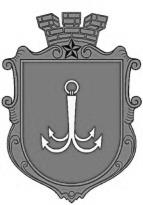                                           ОДЕСЬКА МІСЬКА РАДАПОСТІЙНА КОМІСІЯЗ ПИТАНЬ ТРАНСПОРТУ І ДОРОЖНЬОГО ГОСПОДАРСТВА ________________№_________________на №______________від______________ПРОТОКОЛ № ____10.11.2023							                           14:00	ПРИСУТНІ:Голова комісії:Петро ОбуховЧлени комісії:Юрій ШумахерПОРЯДОК ДЕННИЙРозгляд плану роботи комісії на 2024 рік для складання Плану роботи Одеської міської ради на 2024 рік.По першому питанню:СЛУХАЛИ:Петро ОбуховПлан роботи комісії на 2024 рік для складання Плану роботи Одеської міської ради на 2024 рік.Голосували:За – 2 (Обухов Петро, Шумахер Юрій).Проти – 0Утримались – 0Рішення прийнято     Голова комісії                                                                     	Петро Обуховпл. Думська, 1, м. Одеса, 65026, Україна